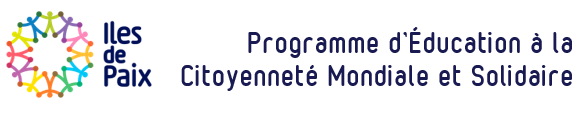 Annexe 1 DESCRIPTION DU PROJET et budgetContexteLe projet Move with Africa tel qu’Iles de Paix le propose s’inscrit dans la démarche d’éducation à la citoyenneté mondiale et solidaire de l’organisation, notamment soutenue par la Direction générale de la coopération au développement et de l’aide humanitaire. Son objectif n’est donc pas d’accroître la qualité de l’intervention d’Iles de Paix au Bénin, mais de provoquer, chez les élèves, les changements (information, prise de conscience, etc.) qui les rendront demain, plus engagés pour un monde plus juste pour les populations vulnérables du Sud, intégrant tout particulièrement les principes du développement durable et de l’agriculture familiale durable.Iles de Paix n’organise ni chantier ni travail qui pourrait donner l’impression que la présence des jeunes se justifie, fut-ce en partie, par une valeur ajoutée aux interventions Sud. En effet, les élèves sont de la main-d’œuvre non qualifiée. La main-d’œuvre non qualifiée abonde sur place. Il ne serait ni pertinent, ni efficace, ni efficient, ni durable du point de vue de la réalisation des interventions « Sud » d’Iles de Paix, de solliciter l’appui d’une main-d’œuvre non qualifiée que l’on « importerait », pour une durée très limitée, d’Europe.Donner à penser aux élèves qu’ils auront un impact sur la vie des gens, c’est les bercer d’illusions, c’est leur donner l’occasion de composer à (très) bon marché avec leur conscience. C’est incompatible avec la volonté de développer un esprit conscient, critique, soucieux d’efficacité.Au contraire, un pan de la préparation du projet consiste à aider les jeunes à assumer qu’ils dépenseront de l’argent pour un tel voyage, que celui-ci n’a peut-être pas de valeur ajoutée « concrète » pour les gens sur place, mais qu’il en est néanmoins utile.Par contre, les jeunes sont au cœur de ce projet et tout, en lui, est construit en vue de favoriser le changement de leurs savoirs, savoir-faire et savoir-être dans le sens d’une accentuation de leur aspiration à un monde plus juste dans lequel tous les êtres humains jouissent de leurs droits fondamentaux et à leur engagement dans ce sens.Plus particulièrement, il s’agira (i) d’offrir aux élèves une meilleure connaissance des conditions de vie des humains de la planète et des clés de compréhension du fonctionnement – toujours plus globalisé -  d’un monde dans lequel les interactions sont nombreuses entre ses parties (savoirs), (ii) de sensibiliser à la question de la dignité humaine, aux valeurs fondamentales, notamment la solidarité (savoir-être) et (iii) aux modalités d’action pour changer le monde (savoir-faire).ObjectifsObjectif 1 – Améliorer la connaissance que les élèves ont des conditions de vie des Béninois, en particulier de ceux qui vivent en région rurale.Objectif 2 – Améliorer la connaissance que les élèves ont au sujet de l’agriculture familiale durable et de la façon dont elle est mise en œuvre dans le Nord du Bénin Objectif 3 – Favoriser, dans l’esprit des élèves, la conscience d’appartenir à une même humanité, où chacun « naît égal aux autres en dignité et en droits » et le fait qu’ils se sentent vraiment personnellement concernés par le sort de ces autres êtres humains.Objectif 4 – Favoriser, dans l’esprit des élèves, la conscience qu’ils peuvent, personnellement, contribuer à changer les choses, influer sur les conditions de vie de ces populations.Objectif 5 – Favoriser, dans l’esprit des élèves, la conscience des élèves que le spectre des actions qu’ils peuvent mener à bien est large, et qu’il importe d’identifier celles qui sont les plus efficaces et les plus pertinentes.D’autres objectifs pédagogiques sont possibles. Par exemple, il est possible d’intégrer des objectifs qui toucheraient à des acquis disciplinaires (compréhension du phénomène de désertification lié aux compétences du cours de géographie, réflexion approfondie sur le sens global de l’existence humaine et du monde qui nous entoure liée au cours de religion/morale, etc.). Iles de Paix accompagne un voyage organisé par l’établissement scolaire. Les objectifs sont donc fixés ensemble, communauté éducative de l’école et ONG.ActivitésLe voyage s’inscrit idéalement dans un programme large qui touche tout l’établissement scolaire. Iles de Paix est un partenaire privilégié pour aider à construire cet ensemble d’activités cohérentes.Le projet proprement dit comprend une préparation au voyage, le voyage lui-même et une partie postérieure au voyage. Les activités seront définies en collaboration avec les enseignants de l’école. On peut toutefois mentionner, à ce stade-ci, les activités classiques suivantes.Budget global du projetCe genre de projet nécessite généralement un budget allant de 800€ à 1200€, selon la durée et le programme du séjour.Coût par élèveCoût pour le groupeVisa50 USDVaccinsLe vaccin contre le fièvre jaune est le seul obligatoire.Prévention malariaLe médecin détermine le produit utilisé. Si Malarone, compter 88 € pour deux boîtes de 12 comprimés. Des génériques existent.Hébergement, nourriture, eau500 € (varie en fonction de la durée du voyage)Transport sur place4 000 € (à adapter à la taille du groupe)Rémunération du guide, du chauffeur, de son équipePris en charge par Iles de Paix grâce au soutien de la Coopération au développementAccompagnateur(s) de l’équi-pe ECMS d’Iles de Paix (sur place, mais aussi avant et après)Pris en charge par Iles de Paix grâce au soutien de la Coopération au développementFormateursPris en charge par Iles de Paix grâce au soutien de la DGDMatériel de formationPris en charge par Iles de Paix grâce au soutien de la DGDRémunération d’un intervenant extérieur pour la formationPris en charge par Iles de Paix grâce au soutien de la DGDTransport aérienOffert par SAIPM